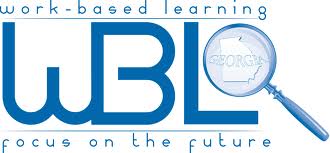 North Murray High SchoolChange of EmployerName__________________________________________________ID#___________________________________Graduation Year	2015	2016	Last 4 digits of SS #:__________________WBL Placement Category 	ESD	Intern		CO-OP		YAPGuidance Counselor______________________________________________________What is your occupational goal? (Example: To pursue a career in healthcare)___________________________________________________________________Print the following employer information neatly:Company Name:_________________________________________________________Company Address: ______________________________________________________Company Phone #: _______________________________________________________Company Fax Number: ___________________________________________________Company Email Address: _________________________________________________Supervisor Name_________________________________________________________Mentor Name:___________________________________________________________Student JobTitle:_________________________________________________________Enter in Starting Hourly Wage: ____________________________________________Hourly Wage Now: ______________________________________________________Work Days (EX: M-F) ____________________________________________________Average Hours Per Week: ________________________________________________Work Hours ( EX: 8AM-5PM) _____________________________________________What is your first date of employment? _____________________________________